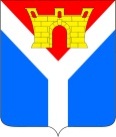 АДМИНИСТРАЦИЯ УСТЬ-ЛАБИНСКОГО ГОРОДСКОГО ПОСЕЛЕНИЯ  УСТЬ-ЛАБИНСКОГО РАЙОНА П О С Т А Н О В Л Е Н И Еот 21.05.2021							                                 № 494город Усть-Лабинск О внесении изменения в постановление администрации Усть-Лабинского городского поселения Усть-Лабинского района от 28 декабря 2020 года№ 989 «Об утверждении муниципальной программы «Проведение мероприятий по благоустройству территории поселения»В   соответствии  с решением Совета Усть-Лабинского городского поселения  Усть-Лабинского района от 14 мая 2021 года № 3 протокол № 29 «О внесении изменений в решение Совета Усть-Лабинского городского поселения     Усть-Лабинского    района    от    26    ноября    2020   года   №   1 протокол №24 «О бюджете Усть-Лабинского городского поселения Усть-Лабинского района на 2021 год» п о с т а н о в л я ю:	1. Внести в приложение к постановлению администрации Усть-Лабинскогогородского поселения Усть-Лабинского района от 28 декабря 2020 года № 989 «Об утверждении муниципальной программы «Проведение мероприятий по благоустройству территории поселения» изменение, изложив строку «Объемы средств бюджета городского поселения и иных   финансовых ресурсов на реализацию муниципальной   программы» Паспорта муниципальной программы «Проведение мероприятий по благоустройству территории поселения»  в следующей редакции:«             ».2. Признать утратившим силу постановление администрации Усть-Лабинского городского поселения Усть-Лабинского    района от 29 марта 2021 года № 340 «О внесении изменения в постановление администрации Усть-Лабинского городского поселения Усть-Лабинского района от 28 декабря 2020 года № 989 «Об утверждении муниципальной программы «Проведение мероприятий по благоустройству территории поселения».3. Отделу по общим и организационным вопросам администрации Усть-Лабинского городского поселения Усть-Лабинского района (Владимирова) разместить настоящее постановление на официальном сайте администрации Усть-Лабинского городского поселения Усть-Лабинского района в информационно-телекоммуникационной сети «Интернет».4. П остановление вступает в силу со дня его подписания.ГлаваУсть-Лабинского городского поселения Усть-Лабинского района					                С.А. ГайнюченкоОбъемы средств бюджета городского поселения и иных финансовых ресурсов на реализацию муниципальной программыОбщий объем бюджетных ассигнований бюджета Усть-Лабинского городского поселения Усть-Лабинского района на реализацию муниципальной программы составляет 40 785 982,79 руб., в том числе:- 28 151 982,79 руб. – проведение мероприятий по благоустройству территории поселения;- 12 634 000,00 руб. – предоставление субсидии на выполнение муниципального задания муниципальному бюджетному учреждению «Город»